SDGsへのセカンドステップ海洋教育プロジェクト(海と日本2021)成果物写真成果物写真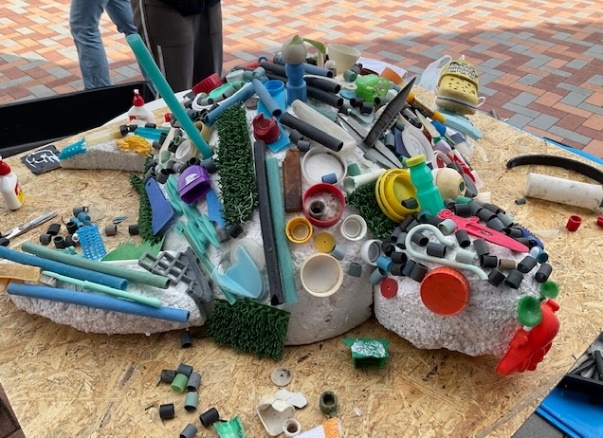 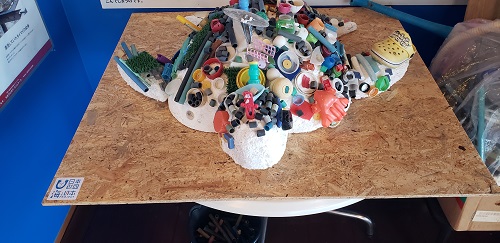 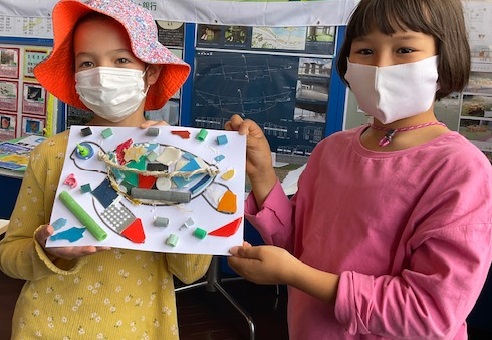 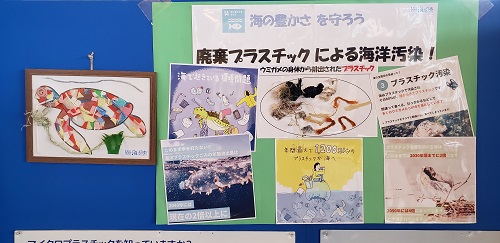 プラスチックアート作品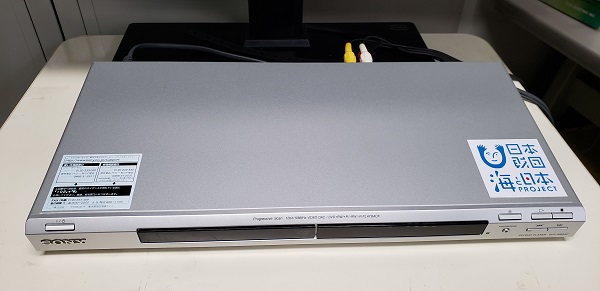 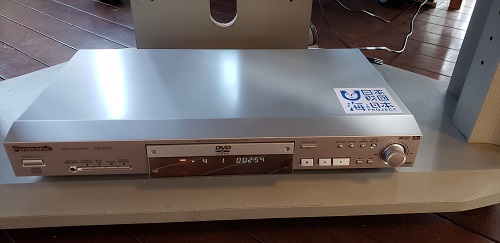 DVDプレーヤー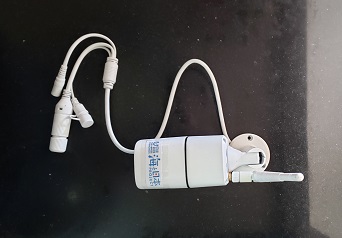 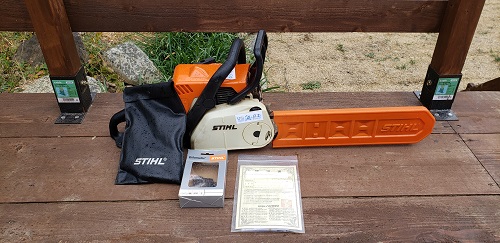 WEBカメラ　　　　　　　　　　　　チェーンソー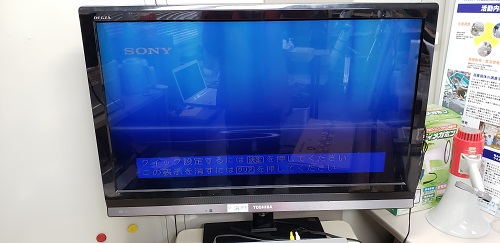 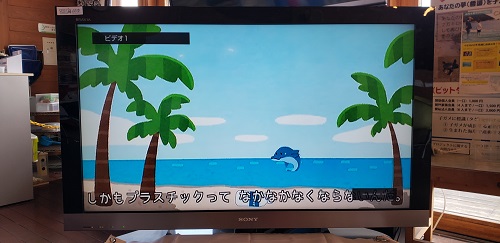 テレビモニター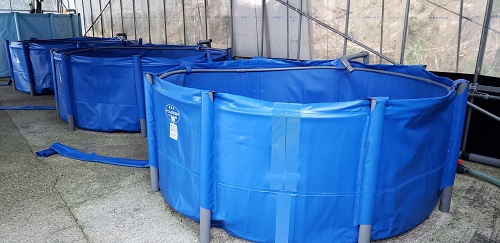 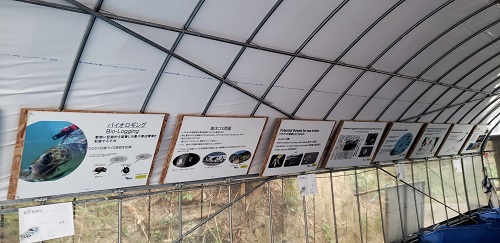 組み立て式水槽　　　　　　　　　　　　学習ポスターパネル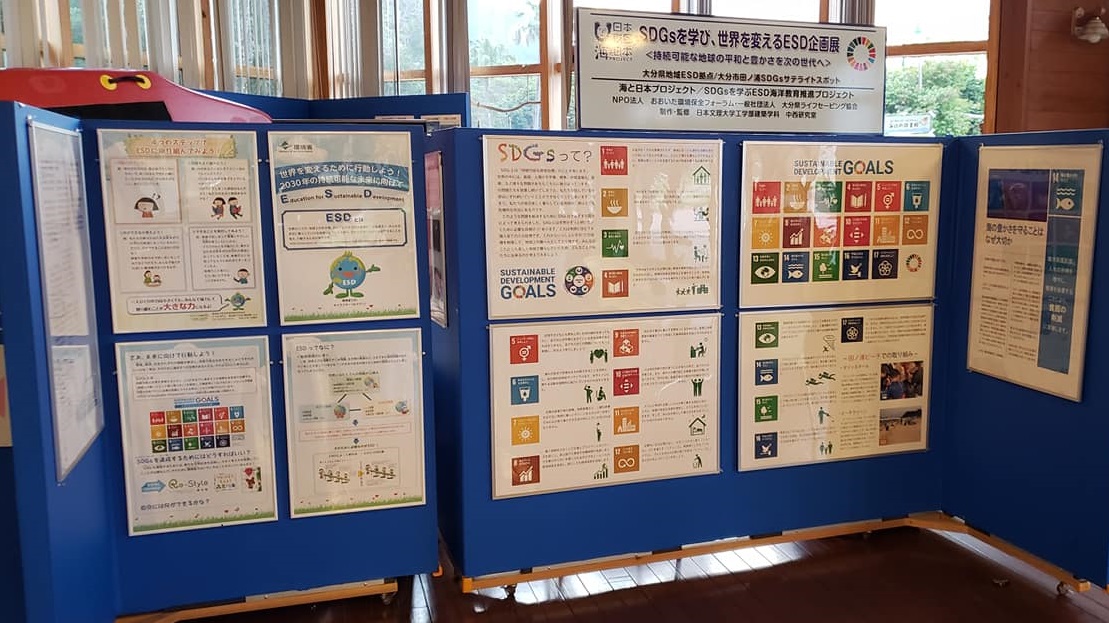 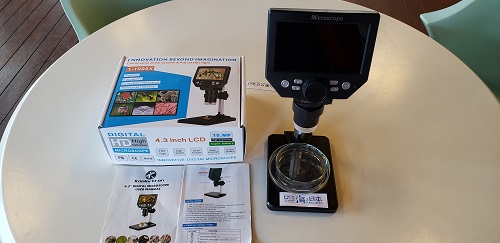 学習ポスターパネル　　　　　　　　　　　　　デジタル顕微鏡